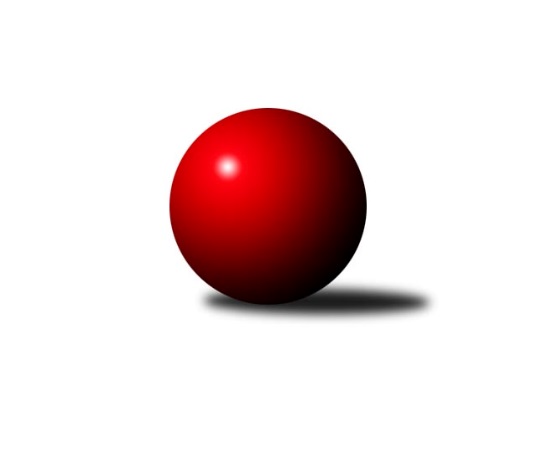 Č.7Ročník 2019/2020	10.5.2024 1.KLD D 2019/2020Statistika 7. kolaTabulka družstev:		družstvo	záp	výh	rem	proh	skore	sety	průměr	body	plné	dorážka	chyby	1.	KC Zlín	7	5	0	2	10 : 4 	(76.0 : 36.0)	1586	10	1087	499	22.7	2.	TJ Valašské Meziříčí	7	5	0	2	10 : 4 	(46.0 : 38.0)	1582	10	1076	506	24.1	3.	TJ Spartak Přerov	7	5	0	2	10 : 4 	(49.0 : 39.0)	1580	10	1073	508	20.4	4.	TJ Sokol Vracov	7	5	0	2	10 : 4 	(53.5 : 46.5)	1541	10	1057	484	29.1	5.	TJ Lokomotiva Valtice 	7	3	0	4	6 : 8 	(53.0 : 51.0)	1515	6	1045	470	26.1	6.	TJ Sokol Šanov	7	3	0	4	6 : 8 	(47.5 : 56.5)	1485	6	1046	439	32.6	7.	TJ Sokol Luhačovice	7	1	0	6	2 : 12 	(31.5 : 64.5)	1473	2	1025	448	29	8.	TJ Sokol Husovice	7	1	0	6	2 : 12 	(31.5 : 56.5)	1463	2	1031	432	38.3Tabulka doma:		družstvo	záp	výh	rem	proh	skore	sety	průměr	body	maximum	minimum	1.	TJ Spartak Přerov	3	3	0	0	6 : 0 	(22.0 : 14.0)	1628	6	1650	1602	2.	TJ Sokol Vracov	4	3	0	1	6 : 2 	(28.0 : 32.0)	1577	6	1614	1536	3.	KC Zlín	4	3	0	1	6 : 2 	(43.0 : 21.0)	1540	6	1570	1509	4.	TJ Valašské Meziříčí	3	2	0	1	4 : 2 	(20.0 : 20.0)	1579	4	1598	1546	5.	TJ Lokomotiva Valtice 	3	2	0	1	4 : 2 	(26.5 : 17.5)	1562	4	1613	1507	6.	TJ Sokol Šanov	4	2	0	2	4 : 4 	(29.5 : 26.5)	1473	4	1552	1383	7.	TJ Sokol Husovice	3	1	0	2	2 : 4 	(16.0 : 20.0)	1476	2	1564	1372	8.	TJ Sokol Luhačovice	4	1	0	3	2 : 6 	(21.0 : 31.0)	1537	2	1571	1519Tabulka venku:		družstvo	záp	výh	rem	proh	skore	sety	průměr	body	maximum	minimum	1.	TJ Valašské Meziříčí	4	3	0	1	6 : 2 	(26.0 : 18.0)	1582	6	1648	1537	2.	KC Zlín	3	2	0	1	4 : 2 	(33.0 : 15.0)	1602	4	1648	1558	3.	TJ Sokol Vracov	3	2	0	1	4 : 2 	(25.5 : 14.5)	1529	4	1566	1475	4.	TJ Spartak Přerov	4	2	0	2	4 : 4 	(27.0 : 25.0)	1568	4	1610	1523	5.	TJ Sokol Šanov	3	1	0	2	2 : 4 	(18.0 : 30.0)	1489	2	1555	1449	6.	TJ Lokomotiva Valtice 	4	1	0	3	2 : 6 	(26.5 : 33.5)	1503	2	1548	1415	7.	TJ Sokol Luhačovice	3	0	0	3	0 : 6 	(10.5 : 33.5)	1452	0	1462	1433	8.	TJ Sokol Husovice	4	0	0	4	0 : 8 	(15.5 : 36.5)	1459	0	1539	1403Tabulka podzimní části:		družstvo	záp	výh	rem	proh	skore	sety	průměr	body	doma	venku	1.	KC Zlín	7	5	0	2	10 : 4 	(76.0 : 36.0)	1586	10 	3 	0 	1 	2 	0 	1	2.	TJ Valašské Meziříčí	7	5	0	2	10 : 4 	(46.0 : 38.0)	1582	10 	2 	0 	1 	3 	0 	1	3.	TJ Spartak Přerov	7	5	0	2	10 : 4 	(49.0 : 39.0)	1580	10 	3 	0 	0 	2 	0 	2	4.	TJ Sokol Vracov	7	5	0	2	10 : 4 	(53.5 : 46.5)	1541	10 	3 	0 	1 	2 	0 	1	5.	TJ Lokomotiva Valtice 	7	3	0	4	6 : 8 	(53.0 : 51.0)	1515	6 	2 	0 	1 	1 	0 	3	6.	TJ Sokol Šanov	7	3	0	4	6 : 8 	(47.5 : 56.5)	1485	6 	2 	0 	2 	1 	0 	2	7.	TJ Sokol Luhačovice	7	1	0	6	2 : 12 	(31.5 : 64.5)	1473	2 	1 	0 	3 	0 	0 	3	8.	TJ Sokol Husovice	7	1	0	6	2 : 12 	(31.5 : 56.5)	1463	2 	1 	0 	2 	0 	0 	4Tabulka jarní části:		družstvo	záp	výh	rem	proh	skore	sety	průměr	body	doma	venku	1.	TJ Sokol Vracov	0	0	0	0	0 : 0 	(0.0 : 0.0)	0	0 	0 	0 	0 	0 	0 	0 	2.	TJ Sokol Šanov	0	0	0	0	0 : 0 	(0.0 : 0.0)	0	0 	0 	0 	0 	0 	0 	0 	3.	TJ Lokomotiva Valtice 	0	0	0	0	0 : 0 	(0.0 : 0.0)	0	0 	0 	0 	0 	0 	0 	0 	4.	TJ Spartak Přerov	0	0	0	0	0 : 0 	(0.0 : 0.0)	0	0 	0 	0 	0 	0 	0 	0 	5.	KC Zlín	0	0	0	0	0 : 0 	(0.0 : 0.0)	0	0 	0 	0 	0 	0 	0 	0 	6.	TJ Sokol Husovice	0	0	0	0	0 : 0 	(0.0 : 0.0)	0	0 	0 	0 	0 	0 	0 	0 	7.	TJ Sokol Luhačovice	0	0	0	0	0 : 0 	(0.0 : 0.0)	0	0 	0 	0 	0 	0 	0 	0 	8.	TJ Valašské Meziříčí	0	0	0	0	0 : 0 	(0.0 : 0.0)	0	0 	0 	0 	0 	0 	0 	0 Zisk bodů pro družstvo:		jméno hráče	družstvo	body	zápasy	v %	dílčí body	sety	v %	1.	Kristýna Blechová 	TJ Sokol Šanov  	12	/	7	(86%)		/		(%)	2.	Tomáš Koplík ml.	TJ Sokol Vracov 	12	/	7	(86%)		/		(%)	3.	Adriana Svobodová 	KC Zlín 	12	/	7	(86%)		/		(%)	4.	Nikola Tobolová 	TJ Valašské Meziříčí 	12	/	7	(86%)		/		(%)	5.	Jakub Fabík 	TJ Spartak Přerov 	10	/	5	(100%)		/		(%)	6.	Samuel Kliment 	KC Zlín 	10	/	6	(83%)		/		(%)	7.	Natálie Trochtová 	KC Zlín 	10	/	7	(71%)		/		(%)	8.	Martina Kapustová 	TJ Lokomotiva Valtice   	10	/	7	(71%)		/		(%)	9.	Eliška Fialová 	TJ Sokol Vracov 	10	/	7	(71%)		/		(%)	10.	Jan Lahuta 	TJ Sokol Luhačovice 	10	/	7	(71%)		/		(%)	11.	Martin Pavič 	TJ Valašské Meziříčí 	10	/	7	(71%)		/		(%)	12.	Filip Vrzala 	KC Zlín 	8	/	7	(57%)		/		(%)	13.	Tomáš Slížek 	TJ Lokomotiva Valtice   	8	/	7	(57%)		/		(%)	14.	Václav Bařinka 	TJ Spartak Přerov 	6	/	3	(100%)		/		(%)	15.	Monika Kočí 	TJ Spartak Přerov 	6	/	5	(60%)		/		(%)	16.	Michaela Beňová 	TJ Spartak Přerov 	6	/	5	(60%)		/		(%)	17.	Marie Olejníková 	TJ Valašské Meziříčí 	6	/	7	(43%)		/		(%)	18.	Martin Želev 	TJ Sokol Husovice 	4	/	3	(67%)		/		(%)	19.	Tereza Filipová 	TJ Lokomotiva Valtice   	4	/	4	(50%)		/		(%)	20.	Matěj Sabo 	TJ Sokol Šanov  	4	/	5	(40%)		/		(%)	21.	Petr Bakaj ml.	TJ Sokol Šanov  	4	/	6	(33%)		/		(%)	22.	Eliška Koňaříková 	TJ Lokomotiva Valtice   	4	/	7	(29%)		/		(%)	23.	Ondřej Holas 	TJ Spartak Přerov 	4	/	7	(29%)		/		(%)	24.	Ondřej Machálek 	TJ Sokol Husovice 	4	/	7	(29%)		/		(%)	25.	Michal Petráš 	TJ Sokol Luhačovice 	4	/	7	(29%)		/		(%)	26.	Michal Šmýd 	TJ Sokol Vracov 	4	/	7	(29%)		/		(%)	27.	Jiří Janšta 	KC Zlín 	2	/	1	(100%)		/		(%)	28.	Nikola Plášková 	TJ Sokol Vracov 	2	/	1	(100%)		/		(%)	29.	Pavla Prečanová 	TJ Spartak Přerov 	2	/	1	(100%)		/		(%)	30.	Klára Trojanová 	TJ Sokol Vracov 	2	/	1	(100%)		/		(%)	31.	Aneta Sedlářová 	TJ Sokol Šanov  	2	/	4	(25%)		/		(%)	32.	Klaudie Kittlerová 	TJ Sokol Husovice 	2	/	6	(17%)		/		(%)	33.	Martin Sedlák 	TJ Sokol Husovice 	2	/	7	(14%)		/		(%)	34.	Jakub Lahuta 	TJ Sokol Luhačovice 	2	/	7	(14%)		/		(%)	35.	Eliška Kudláčková 	TJ Sokol Luhačovice 	0	/	1	(0%)		/		(%)	36.	Eliška Bártíková 	TJ Sokol Šanov  	0	/	3	(0%)		/		(%)	37.	Matěj Oplt 	TJ Sokol Husovice 	0	/	4	(0%)		/		(%)Průměry na kuželnách:		kuželna	průměr	plné	dorážka	chyby	výkon na hráče	1.	TJ Spartak Přerov, 1-4	1576	1081	495	24.0	(394.2)	2.	TJ Sokol Vracov, 1-4	1571	1093	478	30.0	(392.9)	3.	TJ Valašské Meziříčí, 1-4	1553	1067	485	27.2	(388.3)	4.	TJ Sokol Luhačovice, 1-4	1547	1054	492	22.8	(386.8)	5.	TJ Lokomotiva Valtice, 1-4	1517	1046	470	29.2	(379.3)	6.	TJ Sokol Husovice, 1-4	1514	1052	461	32.3	(378.5)	7.	KC Zlín, 1-4	1513	1030	483	25.8	(378.3)	8.	Šanov, 1-4	1485	1040	445	31.6	(371.3)Nejlepší výkony na kuželnách:TJ Spartak Přerov, 1-4TJ Spartak Přerov	1650	6. kolo	Jakub Fabík 	TJ Spartak Přerov	581	6. koloTJ Spartak Přerov	1632	4. kolo	Michaela Beňová 	TJ Spartak Přerov	572	2. koloTJ Spartak Přerov	1602	2. kolo	Jakub Fabík 	TJ Spartak Přerov	565	4. koloTJ Valašské Meziříčí	1597	2. kolo	Michaela Beňová 	TJ Spartak Přerov	554	4. koloTJ Lokomotiva Valtice  	1529	4. kolo	Jakub Fabík 	TJ Spartak Přerov	549	2. koloTJ Sokol Husovice	1450	6. kolo	Martin Pavič 	TJ Valašské Meziříčí	546	2. kolo		. kolo	Tomáš Slížek 	TJ Lokomotiva Valtice  	543	4. kolo		. kolo	Nikola Tobolová 	TJ Valašské Meziříčí	538	2. kolo		. kolo	Václav Bařinka 	TJ Spartak Přerov	536	6. kolo		. kolo	Ondřej Holas 	TJ Spartak Přerov	533	6. koloTJ Sokol Vracov, 1-4TJ Valašské Meziříčí	1648	6. kolo	Martin Pavič 	TJ Valašské Meziříčí	563	6. koloTJ Sokol Vracov	1614	1. kolo	Tomáš Koplík ml.	TJ Sokol Vracov	557	1. koloTJ Sokol Vracov	1590	4. kolo	Tomáš Koplík ml.	TJ Sokol Vracov	552	4. koloTJ Sokol Vracov	1566	3. kolo	Tomáš Koplík ml.	TJ Sokol Vracov	551	3. koloKC Zlín	1558	4. kolo	Nikola Tobolová 	TJ Valašské Meziříčí	547	6. koloTJ Sokol Husovice	1539	1. kolo	Tomáš Koplík ml.	TJ Sokol Vracov	546	6. koloTJ Sokol Vracov	1536	6. kolo	Ondřej Machálek 	TJ Sokol Husovice	540	1. koloTJ Spartak Přerov	1523	3. kolo	Marie Olejníková 	TJ Valašské Meziříčí	538	6. kolo		. kolo	Eliška Fialová 	TJ Sokol Vracov	538	3. kolo		. kolo	Eliška Fialová 	TJ Sokol Vracov	537	1. koloTJ Valašské Meziříčí, 1-4KC Zlín	1599	7. kolo	Martin Pavič 	TJ Valašské Meziříčí	589	5. koloTJ Valašské Meziříčí	1598	3. kolo	Nikola Tobolová 	TJ Valašské Meziříčí	573	3. koloTJ Valašské Meziříčí	1594	5. kolo	Samuel Kliment 	KC Zlín	561	7. koloTJ Lokomotiva Valtice  	1548	3. kolo	Martin Pavič 	TJ Valašské Meziříčí	544	7. koloTJ Valašské Meziříčí	1546	7. kolo	Nikola Tobolová 	TJ Valašské Meziříčí	534	7. koloTJ Sokol Luhačovice	1433	5. kolo	Martin Pavič 	TJ Valašské Meziříčí	528	3. kolo		. kolo	Natálie Trochtová 	KC Zlín	528	7. kolo		. kolo	Eliška Koňaříková 	TJ Lokomotiva Valtice  	525	3. kolo		. kolo	Jan Lahuta 	TJ Sokol Luhačovice	523	5. kolo		. kolo	Martina Kapustová 	TJ Lokomotiva Valtice  	521	3. koloTJ Sokol Luhačovice, 1-4TJ Spartak Přerov	1610	1. kolo	Jakub Fabík 	TJ Spartak Přerov	575	1. koloTJ Sokol Luhačovice	1571	2. kolo	Michaela Beňová 	TJ Spartak Přerov	561	1. koloTJ Sokol Šanov 	1555	4. kolo	Jakub Lahuta 	TJ Sokol Luhačovice	551	1. koloTJ Sokol Vracov	1546	2. kolo	Kristýna Blechová 	TJ Sokol Šanov 	542	4. koloTJ Sokol Luhačovice	1533	4. kolo	Tomáš Koplík ml.	TJ Sokol Vracov	540	2. koloTJ Sokol Luhačovice	1526	1. kolo	Michal Petráš 	TJ Sokol Luhačovice	539	4. koloTJ Lokomotiva Valtice  	1519	6. kolo	Jan Lahuta 	TJ Sokol Luhačovice	535	4. koloTJ Sokol Luhačovice	1519	6. kolo	Jakub Lahuta 	TJ Sokol Luhačovice	535	2. kolo		. kolo	Jan Lahuta 	TJ Sokol Luhačovice	532	6. kolo		. kolo	Petr Bakaj ml.	TJ Sokol Šanov 	527	4. koloTJ Lokomotiva Valtice, 1-4TJ Lokomotiva Valtice  	1613	2. kolo	Tomáš Koplík ml.	TJ Sokol Vracov	576	7. koloTJ Sokol Vracov	1566	7. kolo	Tomáš Slížek 	TJ Lokomotiva Valtice  	548	5. koloTJ Lokomotiva Valtice  	1566	5. kolo	Martina Kapustová 	TJ Lokomotiva Valtice  	547	2. koloTJ Lokomotiva Valtice  	1507	7. kolo	Eliška Koňaříková 	TJ Lokomotiva Valtice  	538	2. koloTJ Sokol Šanov 	1449	2. kolo	Tomáš Slížek 	TJ Lokomotiva Valtice  	528	2. koloTJ Sokol Husovice	1403	5. kolo	Tomáš Slížek 	TJ Lokomotiva Valtice  	524	7. kolo		. kolo	Eliška Fialová 	TJ Sokol Vracov	517	7. kolo		. kolo	Eliška Koňaříková 	TJ Lokomotiva Valtice  	517	5. kolo		. kolo	Ondřej Machálek 	TJ Sokol Husovice	513	5. kolo		. kolo	Petr Bakaj ml.	TJ Sokol Šanov 	512	2. koloTJ Sokol Husovice, 1-4KC Zlín	1648	2. kolo	Adriana Svobodová 	KC Zlín	563	2. koloTJ Sokol Husovice	1564	7. kolo	Samuel Kliment 	KC Zlín	544	2. koloTJ Valašské Meziříčí	1547	4. kolo	Filip Vrzala 	KC Zlín	541	2. koloTJ Sokol Husovice	1491	4. kolo	Martin Želev 	TJ Sokol Husovice	533	7. koloTJ Sokol Luhačovice	1462	7. kolo	Ondřej Machálek 	TJ Sokol Husovice	533	7. koloTJ Sokol Husovice	1372	2. kolo	Natálie Trochtová 	KC Zlín	531	2. kolo		. kolo	Marie Olejníková 	TJ Valašské Meziříčí	521	4. kolo		. kolo	Ondřej Machálek 	TJ Sokol Husovice	520	2. kolo		. kolo	Martin Pavič 	TJ Valašské Meziříčí	515	4. kolo		. kolo	Nikola Tobolová 	TJ Valašské Meziříčí	511	4. koloKC Zlín, 1-4TJ Spartak Přerov	1607	5. kolo	Jakub Fabík 	TJ Spartak Přerov	572	5. koloKC Zlín	1570	3. kolo	Adriana Svobodová 	KC Zlín	533	5. koloKC Zlín	1558	5. kolo	Václav Bařinka 	TJ Spartak Přerov	533	5. koloKC Zlín	1522	6. kolo	Filip Vrzala 	KC Zlín	533	3. koloKC Zlín	1509	1. kolo	Filip Vrzala 	KC Zlín	527	6. koloTJ Sokol Šanov 	1463	6. kolo	Samuel Kliment 	KC Zlín	524	5. koloTJ Sokol Luhačovice	1460	3. kolo	Adriana Svobodová 	KC Zlín	520	3. koloTJ Lokomotiva Valtice  	1415	1. kolo	Petr Bakaj ml.	TJ Sokol Šanov 	518	6. kolo		. kolo	Samuel Kliment 	KC Zlín	517	3. kolo		. kolo	Natálie Trochtová 	KC Zlín	516	3. koloŠanov, 1-4TJ Sokol Šanov 	1552	7. kolo	Petr Bakaj ml.	TJ Sokol Šanov 	567	7. koloTJ Valašské Meziříčí	1537	1. kolo	Petr Bakaj ml.	TJ Sokol Šanov 	539	3. koloTJ Spartak Přerov	1533	7. kolo	Tomáš Koplík ml.	TJ Sokol Vracov	539	5. koloTJ Sokol Šanov 	1488	3. kolo	Michaela Beňová 	TJ Spartak Přerov	536	7. koloTJ Sokol Vracov	1475	5. kolo	Kristýna Blechová 	TJ Sokol Šanov 	534	1. koloTJ Sokol Šanov 	1470	5. kolo	Ondřej Holas 	TJ Spartak Přerov	526	7. koloTJ Sokol Husovice	1445	3. kolo	Marie Olejníková 	TJ Valašské Meziříčí	523	1. koloTJ Sokol Šanov 	1383	1. kolo	Petr Bakaj ml.	TJ Sokol Šanov 	521	5. kolo		. kolo	Kristýna Blechová 	TJ Sokol Šanov 	520	5. kolo		. kolo	Nikola Tobolová 	TJ Valašské Meziříčí	509	1. koloČetnost výsledků:	2.0 : 0.0	17x	0.0 : 2.0	11x